2015-2016 EDUCATION YEAR ......................... SCHOOL 5th GRADE 2nd TERM 2nd ENGLISH EXAMINATIONName-Surname:                                    	                                       Number:		   Class:A. Look at the invitation card and answer the questions. (5 x 3 = 15)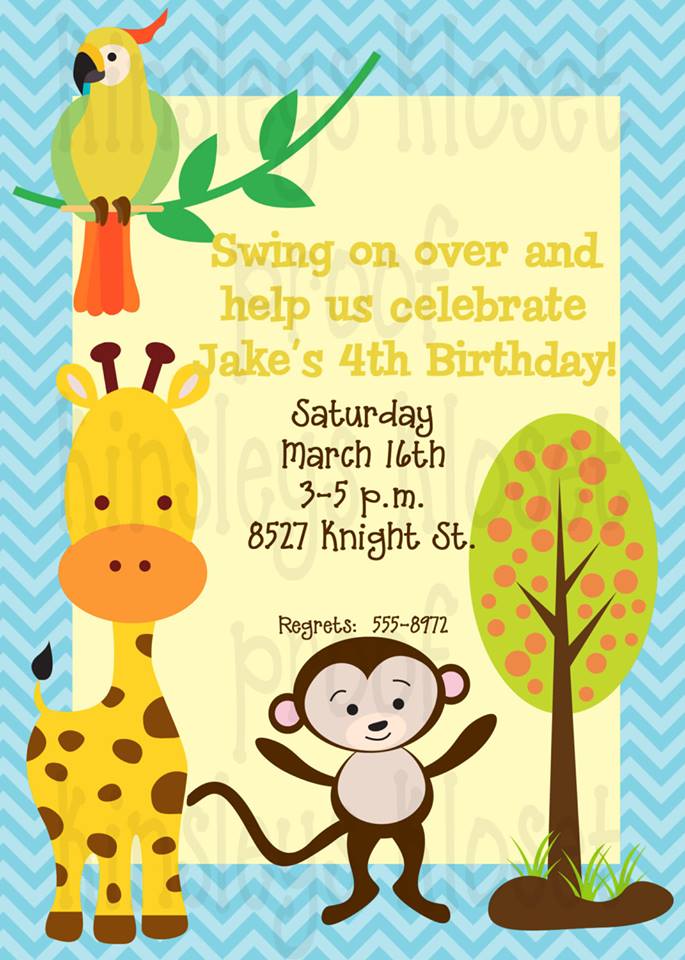               1)Who has got a party?               2)When is the  party?              3)    What time is the party?                4)Where is the party?                 5)What kind of a party is it?B)Aktivitelerin isimlerini yazınız.(10×3=30p)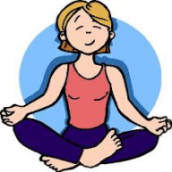 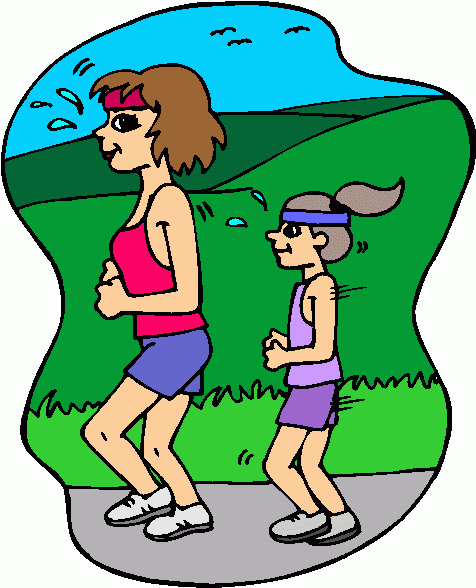 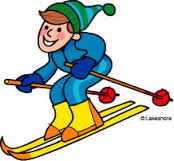 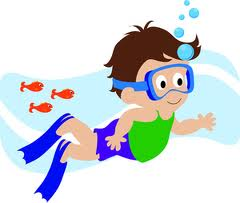 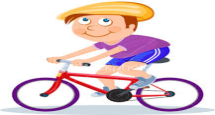 -----------------------       ---------------------------   ----------------------       --------------------------------        ------------                             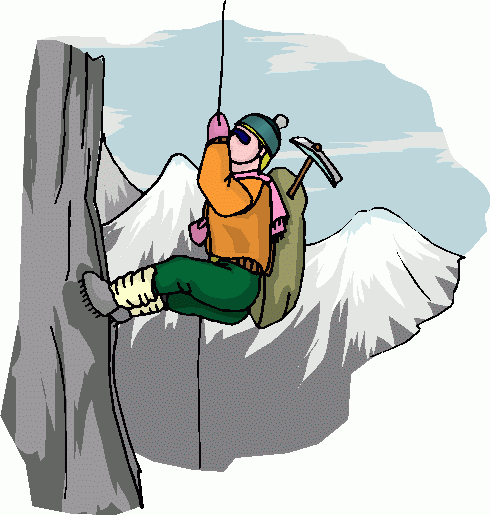 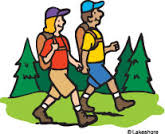 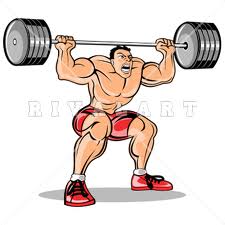 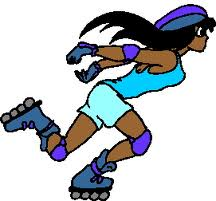 ---------------------         -----------------        ----------------            -----------------------       ------C)  Kelimeleri doğru resim ile eşleştiriniz.(party hats / gifts / invitation card / drinks / candles )(3x5=15)D) Metni oku ve  “TRUE” (doğru ) or “FALSE” (yanlış )  yazınız.(2X5=10)   I’m Andy. I like action films. I think they are exciting. My father likes crime films. He thinks they are interesting. My sister Jane is 4 years old and she likes cartoons. My mother likes romantic films. She thinks they are fascinating. My brother likes animation films, he thinks they are funny.1.Andy likes action films.              ______                           4. His mother likes romantic films. _____2. His father likes comedy films.  ______                            5.His brother likes news.            ______3.Jane doesn’t like cartoons.         ______     E) Ayları mevsimlerine göre doğru kutulara yazınız  (10x2=20p)F) WHO AM I (Monkeys,Giraffe,Rabbit,Parrot,Turtle)10p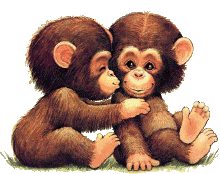 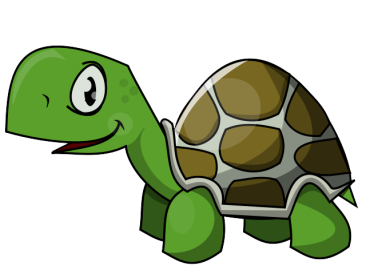 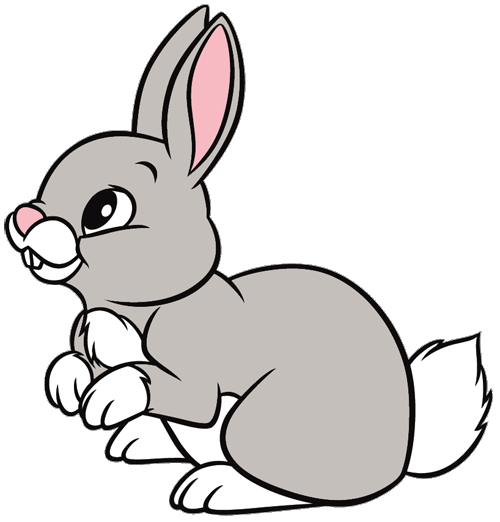 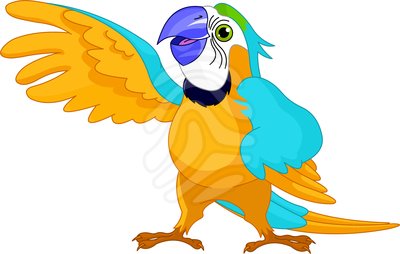 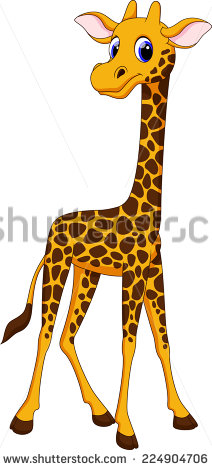 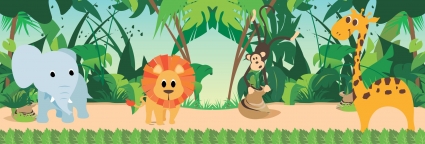 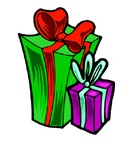 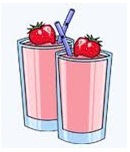 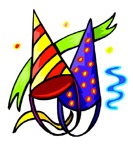 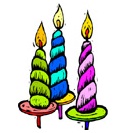 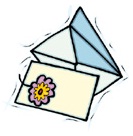 1.2.3.4.5.